Poniedziałek 27 kwietnia 2020 r.Temat: Powtórzenie wiadomości z działu: Funkcje.Rozwiąż zadanie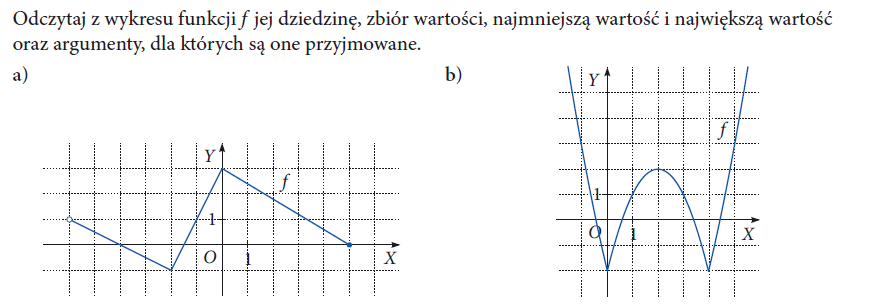 Rozwiąż zadanie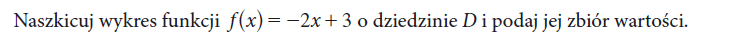 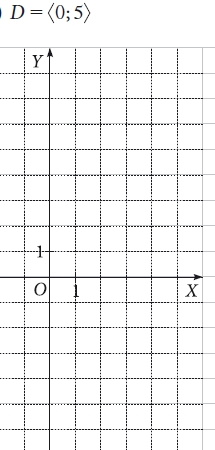 Zadanie 3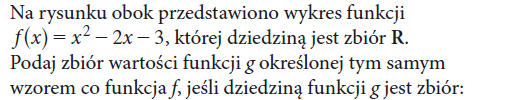 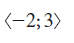 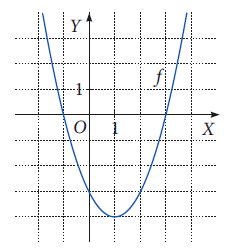 Zadanie 4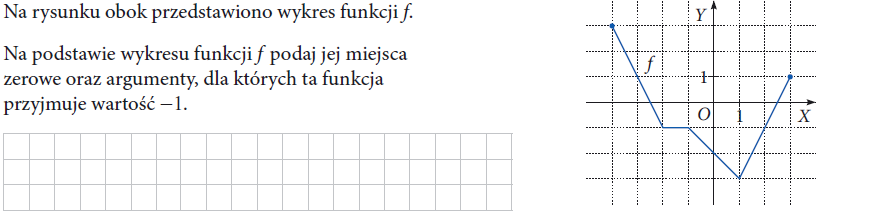 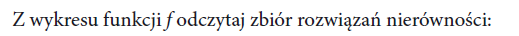 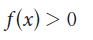 Zadanie 5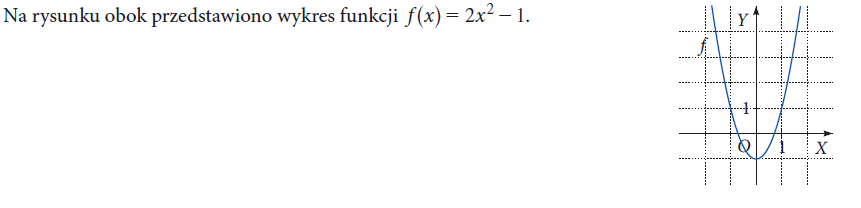 Przeanalizuj poniższy przykład a).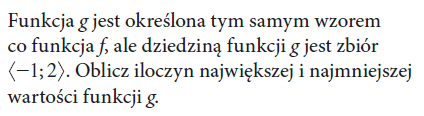 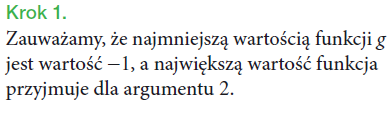 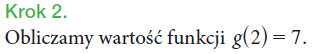 Należy do wzoru funkcji f(x)  = 2 – 1 podstawić w miejsce x liczbę 2 i wyliczyć y – otrzymasz 7 – podstaw i wyliczbo (-1) × 7 = (-7) 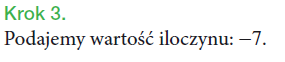 Na podstawie tego przykładu rozwiąż podpunkt b).b)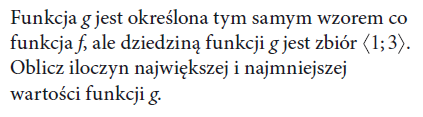 Zadanie 6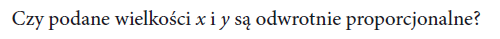 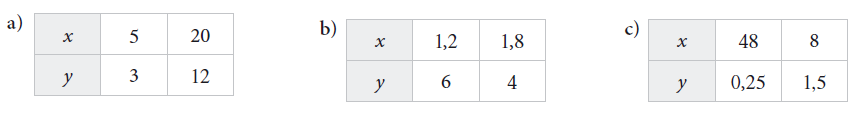 Zadanie 7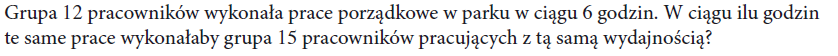 